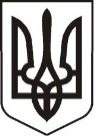 У К Р А Ї Н АЛ У Г А Н С Ь К А    О Б Л А С Т ЬП О П А С Н Я Н С Ь К А    М І С Ь К А    Р А Д А Ш О С Т О Г О   С К Л И К А Н Н ЯРОЗПОРЯДЖЕННЯміського  голови     «21» березня 2018 р.	                    м. Попасна                             № 62                      Про вручення медалі «ЗА СЛУЖБУ УКРАЇНІ»військовослужбовцям Служби безпеки України      У зв’язку з проведенням заходів, присвячених Дню Служби безпеки України, враховуючи значний внесок у забезпечення охорони  правопорядку та боротьбу з сепаратизмом, активну державну та громадську позицію, високий професіоналізм під час несення служби у місті Попасна, згідно з Програмою  підтримки учасників антитерористичної операції та членів їх сімей на 2017-2018 роки,  затвердженою рішенням сесії міської ради та з Програмою  проведення  культурно-масових  заходів в місті Попасна  у 2017-2018 роках, затвердженою рішенням сесії міської ради  від 26.01.2017                № 83/6  від 26.01.2017 № 83/7, керуючись п.20 ч.4 ст. 42 Закону України «Про місцеве самоврядування»:1. Керівництву міської ради та її виконкому прийняти участь заходах,  присвячених святкуванню Дня Служби безпеки України.2. Вручити медалі «ЗА СЛУЖБУ УКРАЇНІ» військовослужбовцям СБ України згідно списку (додаток).3. Контроль за виконанням даного розпорядження покласти на начальника організаційного відділу Висоцьку Н.О.               Міський голова                                                                       Ю.І. Онищенко                                          Висоцька,2 05 65Додаток  до розпорядження міського голови від 21.03.2018 № 62СПИСОК на вручення медалі «ЗА СЛУЖУ УКРАЇНІ»Матвійців Андрій Ярославович - № 73Гриник Роман Миколайович - № 74Мисюк Ігор Романович - № 75Сулятицький Іван Васильович – №76          Начальник організаційного відділу                                               Н.О.Висоцька